CINQUANTE-ET-UNIÈME SESSION ORDINAIRE 	OAS/Ser.PDu 10 au 12 novembre 2021 	AG/doc.5750/21 add. 1Guatemala (République du Guatemala) 	11 novembre 2021SESSION VIRTUELLE 	Original: anglais	Point 25 de l'ordre du jourNOTE DE LA MISSION PERMANENTE D'ANTIGUA-ET-BARBUDA PAR LAQUELE ELLE MET À JOUR LA LISTE DES PAYS PRÉSENTANT LES MODIFICATIONS AU PROJET DE RÉSOLUTION « L'ÉVOLUTION DE LA PANDÉMIE DE COVID-19 ET SON IMPACT SUR LE CONTINENT AMÉRICAIN » (AG/doc.5745/21) À DES FINS D'EXAMEN AU TITRE DU POINT PERTINENT DE L'ORDRE DU JOUR DE LA CINQUANTE-ET-UNIÈME SESSION ORDINAIRE DE L'ASSEMBLÉE GÉNÉRALE MISSION PERMANENTE D’ANTIGUA-ET-BARBUDAPRÈS L’ORGANISATION DES ÉTATS AMÉRICAINSPM 34/2021	La Mission permanente d’Antigua-et-Barbuda près l’Organisation des États Américains (OEA) présente ses compliments au Secrétariat général de l’OEA et a l’honneur de se référer au projet de résolution « L’évolution de la pandémie de COVID-19 et son impact sur le continent américain », destiné à des fins d’examen par l'Assemblée générale lors de sa cinquante-et-unième session ordinaire. 	La Mission permanente tient à annoncer que la Jamaïque a été ajouté à la liste des pays de la CARICOM qui ont présenté les modifications au projet de résolution précité au moyen de la note no 33/2021. Par conséquent, les modifications sont soumises au nom de toutes les 14 délégations de la CARICOM dont les noms suivent : Antigua-et-Barbuda, Bahamas, Barbade, Belize, Dominique, Grenade, Guyana, Haïti, Jamaïque, Sainte-Lucie, Saint-Kitts-et-Nevis, Saint-Vincent-et-Grenadines, Trinité-et-Tobago et Suriname. La Mission permanente demande que tous les États membres en soient informées.	La Mission permanente d’Antigua-et-Barbuda près l'OEA saisit l'occasion pour renouveler au Secrétariat général de l'OEA les assurances de sa plus haute considération.Washington, D.C., le 11 novembre 2021Organisation des États AméricainsWashington, D.C.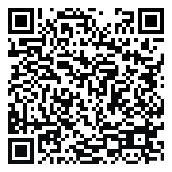 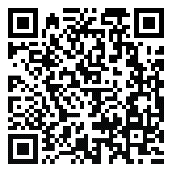 